Приложение к Решению Петрозаводского городского Советаот 24 ноября 2023 г. № 29/22-329Карта № 592. Место размещения рекламной конструкции рк-616.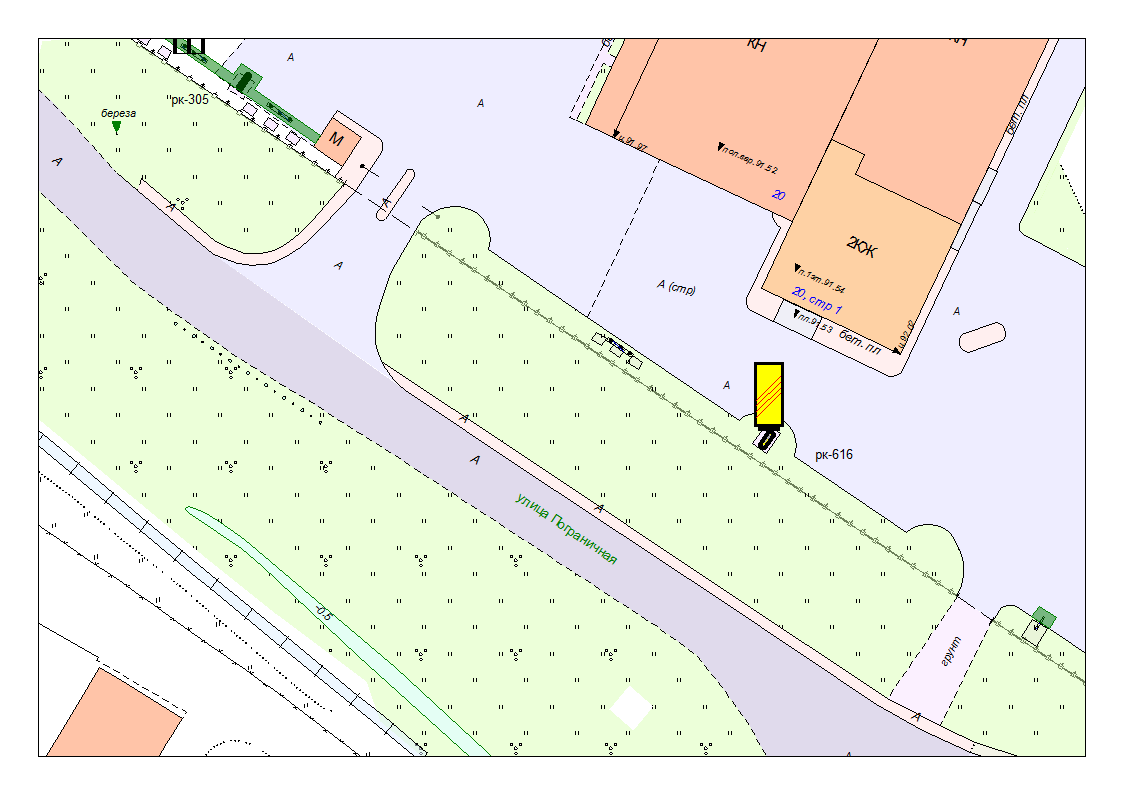 Место размещения рекламной конструкции (почтовый, строительный или условный адрес)Пограничная ул., 20 Тип рекламной конструкцииСтела (двухсторонняя)Вид рекламной конструкцииСтационарная рекламная конструкция Площадь информационного поля(2,7 х 5,5) х 2 = 29,7 м2 Технические характеристики рекламной конструкции:- размеры, материал надземной и подземной (при наличии) части;- характеристики освещенности;- цвет конструкции- габаритные размеры 5,5 х9,2 м;- металл, полотно- с подсветкой- RAL 5022, 7004 Кадастровый номер участка (квартала)10:01:0200130:1126Планировочные ограниченияНет